Calendar InterfaceThe calendar is divided into two sections. On the left is main content displayed in Agenda, Day, Week, Month, or List view. On the right is a mini-calendar and a section for entering Tasks. 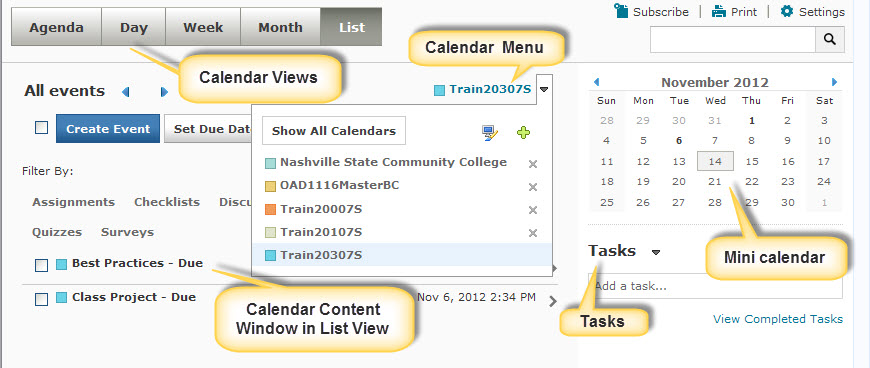 